T1 Week 1T1 Week 2T1 Week 3T1 Week 4T1 Week 5T1 Week 6T1 Week 7T1 Week 8T2 Week 1T2 Week 2T2 Week 2T2 Week 3T2 Week 4T2 Week 5T2 Week 6T2 Week 7AutumnNumber – Place ValueNumber – Place ValueNumber – Place ValueNumber – Addition and SubtractionNumber – Addition and SubtractionNumber – Multiplication and Division (mental methods)Number – Multiplication and Division (mental methods)Number – Multiplication and Division (mental methods)Number – Multiplication and Division (written methods)Number – Multiplication and Division (written methods)Number – Multiplication and Division (written methods)Number – Multiplication and Division (written methods)Number – Multiplication and Division (written methods)Number – Multiplication and Division (written methods)Geometry – Position and DirectionConsolidationT3 Week 1T3 Week 2T3 Week 3T3 Week 4T3 Week 5T3 Week 6T4 Week 1T4 Week 2T4 Week 3T4 Week 4T4 Week 5T4 Week 5T4 Week 6SpringNumber – FractionsNumber – FractionsNumber – FractionsNumber – FractionsNumber – FractionsNumber – FractionsGeometry – Properties of Shapes and AnglesGeometry – Properties of Shapes and AnglesNumber – Decimals and PercentagesNumber – Decimals and PercentagesNumber – Decimals and PercentagesNumber – Decimals and PercentagesNumber – Decimals and PercentagesT5 Week 1T5 Week 2T5 Week 3T5 Week 4T5 Week 5T6 Week 1T6 Week 2T6 Week 3T6 Week 4T6 Week 5T6 Week 6T6 Week 6T6 Week 7 T6 Week  8 (2 days)SummerDecimalsDecimalsPerimeter and AreaPerimeter and AreaMeasurement – Converting UnitsMeasurement – Converting UnitsMeasurement – Converting UnitsStatisticsStatisticsMeasures - VolumeExcellence activities Excellence activities Excellence activities ConsolidationT1 Week 1T1 Week 1T1 Week 1T1 Week 2T1 Week 2T1 Week 2T1 Week 3T1 Week 3T1 Week 3T1 Week 4T1 Week 4T1 Week 4T1 Week 4T1 Week 5T1 Week 5T1 Week 6T1 Week 6T1 Week 7T1 Week 7T1 Week 8T1 Week 8T1 Week 8T2 Week 1T2 Week 1T22T22T2 Week 3T2 Week 3T2 Week 3T2 Week 4T2 Week 4T2 Week 5T2 Week 5T2 Week 5T2 Week 6T2 Week 7T2 Week 7AutumnNumber – Place ValueRead, write, order and compare numbers to at least 1,000,000 and determine the value of each digit.Count forwards or backwards in steps of powers of 10 for any given number up to 1,000,000.Interpret negative numbers in context, count forwards and backwards with positive and negative whole numbers, including through 0.Round any number up to 1,000,000 to the nearest 10, 100, 1,000, 10,000 and 100,000.Solve number problems and practical problems that involve all of the above.Read Roman numerals to 1,000 (M) and recognise years written in Roman numerals.Number – Place ValueRead, write, order and compare numbers to at least 1,000,000 and determine the value of each digit.Count forwards or backwards in steps of powers of 10 for any given number up to 1,000,000.Interpret negative numbers in context, count forwards and backwards with positive and negative whole numbers, including through 0.Round any number up to 1,000,000 to the nearest 10, 100, 1,000, 10,000 and 100,000.Solve number problems and practical problems that involve all of the above.Read Roman numerals to 1,000 (M) and recognise years written in Roman numerals.Number – Place ValueRead, write, order and compare numbers to at least 1,000,000 and determine the value of each digit.Count forwards or backwards in steps of powers of 10 for any given number up to 1,000,000.Interpret negative numbers in context, count forwards and backwards with positive and negative whole numbers, including through 0.Round any number up to 1,000,000 to the nearest 10, 100, 1,000, 10,000 and 100,000.Solve number problems and practical problems that involve all of the above.Read Roman numerals to 1,000 (M) and recognise years written in Roman numerals.Number – Place ValueRead, write, order and compare numbers to at least 1,000,000 and determine the value of each digit.Count forwards or backwards in steps of powers of 10 for any given number up to 1,000,000.Interpret negative numbers in context, count forwards and backwards with positive and negative whole numbers, including through 0.Round any number up to 1,000,000 to the nearest 10, 100, 1,000, 10,000 and 100,000.Solve number problems and practical problems that involve all of the above.Read Roman numerals to 1,000 (M) and recognise years written in Roman numerals.Number – Place ValueRead, write, order and compare numbers to at least 1,000,000 and determine the value of each digit.Count forwards or backwards in steps of powers of 10 for any given number up to 1,000,000.Interpret negative numbers in context, count forwards and backwards with positive and negative whole numbers, including through 0.Round any number up to 1,000,000 to the nearest 10, 100, 1,000, 10,000 and 100,000.Solve number problems and practical problems that involve all of the above.Read Roman numerals to 1,000 (M) and recognise years written in Roman numerals.Number – Place ValueRead, write, order and compare numbers to at least 1,000,000 and determine the value of each digit.Count forwards or backwards in steps of powers of 10 for any given number up to 1,000,000.Interpret negative numbers in context, count forwards and backwards with positive and negative whole numbers, including through 0.Round any number up to 1,000,000 to the nearest 10, 100, 1,000, 10,000 and 100,000.Solve number problems and practical problems that involve all of the above.Read Roman numerals to 1,000 (M) and recognise years written in Roman numerals.Number – Place ValueRead, write, order and compare numbers to at least 1,000,000 and determine the value of each digit.Count forwards or backwards in steps of powers of 10 for any given number up to 1,000,000.Interpret negative numbers in context, count forwards and backwards with positive and negative whole numbers, including through 0.Round any number up to 1,000,000 to the nearest 10, 100, 1,000, 10,000 and 100,000.Solve number problems and practical problems that involve all of the above.Read Roman numerals to 1,000 (M) and recognise years written in Roman numerals.Number – Place ValueRead, write, order and compare numbers to at least 1,000,000 and determine the value of each digit.Count forwards or backwards in steps of powers of 10 for any given number up to 1,000,000.Interpret negative numbers in context, count forwards and backwards with positive and negative whole numbers, including through 0.Round any number up to 1,000,000 to the nearest 10, 100, 1,000, 10,000 and 100,000.Solve number problems and practical problems that involve all of the above.Read Roman numerals to 1,000 (M) and recognise years written in Roman numerals.Number – Place ValueRead, write, order and compare numbers to at least 1,000,000 and determine the value of each digit.Count forwards or backwards in steps of powers of 10 for any given number up to 1,000,000.Interpret negative numbers in context, count forwards and backwards with positive and negative whole numbers, including through 0.Round any number up to 1,000,000 to the nearest 10, 100, 1,000, 10,000 and 100,000.Solve number problems and practical problems that involve all of the above.Read Roman numerals to 1,000 (M) and recognise years written in Roman numerals.Number – Place ValueRead, write, order and compare numbers to at least 1,000,000 and determine the value of each digit.Count forwards or backwards in steps of powers of 10 for any given number up to 1,000,000.Interpret negative numbers in context, count forwards and backwards with positive and negative whole numbers, including through 0.Round any number up to 1,000,000 to the nearest 10, 100, 1,000, 10,000 and 100,000.Solve number problems and practical problems that involve all of the above.Read Roman numerals to 1,000 (M) and recognise years written in Roman numerals.Number – Addition and SubtractionAdd and subtract numbers mentally with increasingly large numbers.Add and subtract whole numbers with more than 4 digits, including using formal written methods (columnar addition and subtraction).Use rounding to check answers to calculations and determine, in the context of a problem, levels of accuracy.Solve addition and subtraction multi-step problems in contexts, deciding which operations and methods to use and whyNumber – Addition and SubtractionAdd and subtract numbers mentally with increasingly large numbers.Add and subtract whole numbers with more than 4 digits, including using formal written methods (columnar addition and subtraction).Use rounding to check answers to calculations and determine, in the context of a problem, levels of accuracy.Solve addition and subtraction multi-step problems in contexts, deciding which operations and methods to use and whyNumber – Addition and SubtractionAdd and subtract numbers mentally with increasingly large numbers.Add and subtract whole numbers with more than 4 digits, including using formal written methods (columnar addition and subtraction).Use rounding to check answers to calculations and determine, in the context of a problem, levels of accuracy.Solve addition and subtraction multi-step problems in contexts, deciding which operations and methods to use and whyNumber – Addition and SubtractionAdd and subtract numbers mentally with increasingly large numbers.Add and subtract whole numbers with more than 4 digits, including using formal written methods (columnar addition and subtraction).Use rounding to check answers to calculations and determine, in the context of a problem, levels of accuracy.Solve addition and subtraction multi-step problems in contexts, deciding which operations and methods to use and whyNumber – Addition and SubtractionAdd and subtract numbers mentally with increasingly large numbers.Add and subtract whole numbers with more than 4 digits, including using formal written methods (columnar addition and subtraction).Use rounding to check answers to calculations and determine, in the context of a problem, levels of accuracy.Solve addition and subtraction multi-step problems in contexts, deciding which operations and methods to use and whyNumber – Multiplication and Division Multiply and divide numbers mentally, drawing upon known facts.Multiply and divide whole numbers and those involving decimals by 10, 100 and 1,000Identify multiples and factors, including finding all factor pairs of a number, and common factors of 2 numbers.Recognise and use square numbers and cube numbers, and the notation for squared (²) and cubed (³).Solve problems involving multiplication and division, including using their knowledge of factors and multiples, squares and cubes.Know and use the vocabulary of prime numbers, prime factors and composite (non-prime) numbers.Establish whether a number up to 100 is prime and recall prime numbers up to 19.Multiply numbers up to 4 digits by a one- or two-digit number using a formal written method, including long multiplication for two-digit numbers.Divide numbers up to 4 digits by a one-digit number using the formal written method of short division and interpret remainders appropriately for the context.Solve problems involving addition, subtraction, multiplication and division and a combination of these, including understanding the meaning of the equals sign.Number – Multiplication and Division Multiply and divide numbers mentally, drawing upon known facts.Multiply and divide whole numbers and those involving decimals by 10, 100 and 1,000Identify multiples and factors, including finding all factor pairs of a number, and common factors of 2 numbers.Recognise and use square numbers and cube numbers, and the notation for squared (²) and cubed (³).Solve problems involving multiplication and division, including using their knowledge of factors and multiples, squares and cubes.Know and use the vocabulary of prime numbers, prime factors and composite (non-prime) numbers.Establish whether a number up to 100 is prime and recall prime numbers up to 19.Multiply numbers up to 4 digits by a one- or two-digit number using a formal written method, including long multiplication for two-digit numbers.Divide numbers up to 4 digits by a one-digit number using the formal written method of short division and interpret remainders appropriately for the context.Solve problems involving addition, subtraction, multiplication and division and a combination of these, including understanding the meaning of the equals sign.Number – Multiplication and Division Multiply and divide numbers mentally, drawing upon known facts.Multiply and divide whole numbers and those involving decimals by 10, 100 and 1,000Identify multiples and factors, including finding all factor pairs of a number, and common factors of 2 numbers.Recognise and use square numbers and cube numbers, and the notation for squared (²) and cubed (³).Solve problems involving multiplication and division, including using their knowledge of factors and multiples, squares and cubes.Know and use the vocabulary of prime numbers, prime factors and composite (non-prime) numbers.Establish whether a number up to 100 is prime and recall prime numbers up to 19.Multiply numbers up to 4 digits by a one- or two-digit number using a formal written method, including long multiplication for two-digit numbers.Divide numbers up to 4 digits by a one-digit number using the formal written method of short division and interpret remainders appropriately for the context.Solve problems involving addition, subtraction, multiplication and division and a combination of these, including understanding the meaning of the equals sign.Number – Multiplication and Division Multiply and divide numbers mentally, drawing upon known facts.Multiply and divide whole numbers and those involving decimals by 10, 100 and 1,000Identify multiples and factors, including finding all factor pairs of a number, and common factors of 2 numbers.Recognise and use square numbers and cube numbers, and the notation for squared (²) and cubed (³).Solve problems involving multiplication and division, including using their knowledge of factors and multiples, squares and cubes.Know and use the vocabulary of prime numbers, prime factors and composite (non-prime) numbers.Establish whether a number up to 100 is prime and recall prime numbers up to 19.Multiply numbers up to 4 digits by a one- or two-digit number using a formal written method, including long multiplication for two-digit numbers.Divide numbers up to 4 digits by a one-digit number using the formal written method of short division and interpret remainders appropriately for the context.Solve problems involving addition, subtraction, multiplication and division and a combination of these, including understanding the meaning of the equals sign.Number – Multiplication and Division Multiply and divide numbers mentally, drawing upon known facts.Multiply and divide whole numbers and those involving decimals by 10, 100 and 1,000Identify multiples and factors, including finding all factor pairs of a number, and common factors of 2 numbers.Recognise and use square numbers and cube numbers, and the notation for squared (²) and cubed (³).Solve problems involving multiplication and division, including using their knowledge of factors and multiples, squares and cubes.Know and use the vocabulary of prime numbers, prime factors and composite (non-prime) numbers.Establish whether a number up to 100 is prime and recall prime numbers up to 19.Multiply numbers up to 4 digits by a one- or two-digit number using a formal written method, including long multiplication for two-digit numbers.Divide numbers up to 4 digits by a one-digit number using the formal written method of short division and interpret remainders appropriately for the context.Solve problems involving addition, subtraction, multiplication and division and a combination of these, including understanding the meaning of the equals sign.Number – Multiplication and Division Multiply and divide numbers mentally, drawing upon known facts.Multiply and divide whole numbers and those involving decimals by 10, 100 and 1,000Identify multiples and factors, including finding all factor pairs of a number, and common factors of 2 numbers.Recognise and use square numbers and cube numbers, and the notation for squared (²) and cubed (³).Solve problems involving multiplication and division, including using their knowledge of factors and multiples, squares and cubes.Know and use the vocabulary of prime numbers, prime factors and composite (non-prime) numbers.Establish whether a number up to 100 is prime and recall prime numbers up to 19.Multiply numbers up to 4 digits by a one- or two-digit number using a formal written method, including long multiplication for two-digit numbers.Divide numbers up to 4 digits by a one-digit number using the formal written method of short division and interpret remainders appropriately for the context.Solve problems involving addition, subtraction, multiplication and division and a combination of these, including understanding the meaning of the equals sign.Number – Multiplication and Division Multiply and divide numbers mentally, drawing upon known facts.Multiply and divide whole numbers and those involving decimals by 10, 100 and 1,000Identify multiples and factors, including finding all factor pairs of a number, and common factors of 2 numbers.Recognise and use square numbers and cube numbers, and the notation for squared (²) and cubed (³).Solve problems involving multiplication and division, including using their knowledge of factors and multiples, squares and cubes.Know and use the vocabulary of prime numbers, prime factors and composite (non-prime) numbers.Establish whether a number up to 100 is prime and recall prime numbers up to 19.Multiply numbers up to 4 digits by a one- or two-digit number using a formal written method, including long multiplication for two-digit numbers.Divide numbers up to 4 digits by a one-digit number using the formal written method of short division and interpret remainders appropriately for the context.Solve problems involving addition, subtraction, multiplication and division and a combination of these, including understanding the meaning of the equals sign.Number – Multiplication and Division Multiply and divide numbers mentally, drawing upon known facts.Multiply and divide whole numbers and those involving decimals by 10, 100 and 1,000Identify multiples and factors, including finding all factor pairs of a number, and common factors of 2 numbers.Recognise and use square numbers and cube numbers, and the notation for squared (²) and cubed (³).Solve problems involving multiplication and division, including using their knowledge of factors and multiples, squares and cubes.Know and use the vocabulary of prime numbers, prime factors and composite (non-prime) numbers.Establish whether a number up to 100 is prime and recall prime numbers up to 19.Multiply numbers up to 4 digits by a one- or two-digit number using a formal written method, including long multiplication for two-digit numbers.Divide numbers up to 4 digits by a one-digit number using the formal written method of short division and interpret remainders appropriately for the context.Solve problems involving addition, subtraction, multiplication and division and a combination of these, including understanding the meaning of the equals sign.Number – Multiplication and Division Multiply and divide numbers mentally, drawing upon known facts.Multiply and divide whole numbers and those involving decimals by 10, 100 and 1,000Identify multiples and factors, including finding all factor pairs of a number, and common factors of 2 numbers.Recognise and use square numbers and cube numbers, and the notation for squared (²) and cubed (³).Solve problems involving multiplication and division, including using their knowledge of factors and multiples, squares and cubes.Know and use the vocabulary of prime numbers, prime factors and composite (non-prime) numbers.Establish whether a number up to 100 is prime and recall prime numbers up to 19.Multiply numbers up to 4 digits by a one- or two-digit number using a formal written method, including long multiplication for two-digit numbers.Divide numbers up to 4 digits by a one-digit number using the formal written method of short division and interpret remainders appropriately for the context.Solve problems involving addition, subtraction, multiplication and division and a combination of these, including understanding the meaning of the equals sign.Number – Multiplication and Division Multiply and divide numbers mentally, drawing upon known facts.Multiply and divide whole numbers and those involving decimals by 10, 100 and 1,000Identify multiples and factors, including finding all factor pairs of a number, and common factors of 2 numbers.Recognise and use square numbers and cube numbers, and the notation for squared (²) and cubed (³).Solve problems involving multiplication and division, including using their knowledge of factors and multiples, squares and cubes.Know and use the vocabulary of prime numbers, prime factors and composite (non-prime) numbers.Establish whether a number up to 100 is prime and recall prime numbers up to 19.Multiply numbers up to 4 digits by a one- or two-digit number using a formal written method, including long multiplication for two-digit numbers.Divide numbers up to 4 digits by a one-digit number using the formal written method of short division and interpret remainders appropriately for the context.Solve problems involving addition, subtraction, multiplication and division and a combination of these, including understanding the meaning of the equals sign.Number – Multiplication and Division Multiply and divide numbers mentally, drawing upon known facts.Multiply and divide whole numbers and those involving decimals by 10, 100 and 1,000Identify multiples and factors, including finding all factor pairs of a number, and common factors of 2 numbers.Recognise and use square numbers and cube numbers, and the notation for squared (²) and cubed (³).Solve problems involving multiplication and division, including using their knowledge of factors and multiples, squares and cubes.Know and use the vocabulary of prime numbers, prime factors and composite (non-prime) numbers.Establish whether a number up to 100 is prime and recall prime numbers up to 19.Multiply numbers up to 4 digits by a one- or two-digit number using a formal written method, including long multiplication for two-digit numbers.Divide numbers up to 4 digits by a one-digit number using the formal written method of short division and interpret remainders appropriately for the context.Solve problems involving addition, subtraction, multiplication and division and a combination of these, including understanding the meaning of the equals sign.Number – Multiplication and Division Multiply and divide numbers mentally, drawing upon known facts.Multiply and divide whole numbers and those involving decimals by 10, 100 and 1,000Identify multiples and factors, including finding all factor pairs of a number, and common factors of 2 numbers.Recognise and use square numbers and cube numbers, and the notation for squared (²) and cubed (³).Solve problems involving multiplication and division, including using their knowledge of factors and multiples, squares and cubes.Know and use the vocabulary of prime numbers, prime factors and composite (non-prime) numbers.Establish whether a number up to 100 is prime and recall prime numbers up to 19.Multiply numbers up to 4 digits by a one- or two-digit number using a formal written method, including long multiplication for two-digit numbers.Divide numbers up to 4 digits by a one-digit number using the formal written method of short division and interpret remainders appropriately for the context.Solve problems involving addition, subtraction, multiplication and division and a combination of these, including understanding the meaning of the equals sign.Number – Multiplication and Division Multiply and divide numbers mentally, drawing upon known facts.Multiply and divide whole numbers and those involving decimals by 10, 100 and 1,000Identify multiples and factors, including finding all factor pairs of a number, and common factors of 2 numbers.Recognise and use square numbers and cube numbers, and the notation for squared (²) and cubed (³).Solve problems involving multiplication and division, including using their knowledge of factors and multiples, squares and cubes.Know and use the vocabulary of prime numbers, prime factors and composite (non-prime) numbers.Establish whether a number up to 100 is prime and recall prime numbers up to 19.Multiply numbers up to 4 digits by a one- or two-digit number using a formal written method, including long multiplication for two-digit numbers.Divide numbers up to 4 digits by a one-digit number using the formal written method of short division and interpret remainders appropriately for the context.Solve problems involving addition, subtraction, multiplication and division and a combination of these, including understanding the meaning of the equals sign.Number – Multiplication and Division Multiply and divide numbers mentally, drawing upon known facts.Multiply and divide whole numbers and those involving decimals by 10, 100 and 1,000Identify multiples and factors, including finding all factor pairs of a number, and common factors of 2 numbers.Recognise and use square numbers and cube numbers, and the notation for squared (²) and cubed (³).Solve problems involving multiplication and division, including using their knowledge of factors and multiples, squares and cubes.Know and use the vocabulary of prime numbers, prime factors and composite (non-prime) numbers.Establish whether a number up to 100 is prime and recall prime numbers up to 19.Multiply numbers up to 4 digits by a one- or two-digit number using a formal written method, including long multiplication for two-digit numbers.Divide numbers up to 4 digits by a one-digit number using the formal written method of short division and interpret remainders appropriately for the context.Solve problems involving addition, subtraction, multiplication and division and a combination of these, including understanding the meaning of the equals sign.Number – Multiplication and Division Multiply and divide numbers mentally, drawing upon known facts.Multiply and divide whole numbers and those involving decimals by 10, 100 and 1,000Identify multiples and factors, including finding all factor pairs of a number, and common factors of 2 numbers.Recognise and use square numbers and cube numbers, and the notation for squared (²) and cubed (³).Solve problems involving multiplication and division, including using their knowledge of factors and multiples, squares and cubes.Know and use the vocabulary of prime numbers, prime factors and composite (non-prime) numbers.Establish whether a number up to 100 is prime and recall prime numbers up to 19.Multiply numbers up to 4 digits by a one- or two-digit number using a formal written method, including long multiplication for two-digit numbers.Divide numbers up to 4 digits by a one-digit number using the formal written method of short division and interpret remainders appropriately for the context.Solve problems involving addition, subtraction, multiplication and division and a combination of these, including understanding the meaning of the equals sign.Number – Multiplication and Division Multiply and divide numbers mentally, drawing upon known facts.Multiply and divide whole numbers and those involving decimals by 10, 100 and 1,000Identify multiples and factors, including finding all factor pairs of a number, and common factors of 2 numbers.Recognise and use square numbers and cube numbers, and the notation for squared (²) and cubed (³).Solve problems involving multiplication and division, including using their knowledge of factors and multiples, squares and cubes.Know and use the vocabulary of prime numbers, prime factors and composite (non-prime) numbers.Establish whether a number up to 100 is prime and recall prime numbers up to 19.Multiply numbers up to 4 digits by a one- or two-digit number using a formal written method, including long multiplication for two-digit numbers.Divide numbers up to 4 digits by a one-digit number using the formal written method of short division and interpret remainders appropriately for the context.Solve problems involving addition, subtraction, multiplication and division and a combination of these, including understanding the meaning of the equals sign.Number – Multiplication and Division Multiply and divide numbers mentally, drawing upon known facts.Multiply and divide whole numbers and those involving decimals by 10, 100 and 1,000Identify multiples and factors, including finding all factor pairs of a number, and common factors of 2 numbers.Recognise and use square numbers and cube numbers, and the notation for squared (²) and cubed (³).Solve problems involving multiplication and division, including using their knowledge of factors and multiples, squares and cubes.Know and use the vocabulary of prime numbers, prime factors and composite (non-prime) numbers.Establish whether a number up to 100 is prime and recall prime numbers up to 19.Multiply numbers up to 4 digits by a one- or two-digit number using a formal written method, including long multiplication for two-digit numbers.Divide numbers up to 4 digits by a one-digit number using the formal written method of short division and interpret remainders appropriately for the context.Solve problems involving addition, subtraction, multiplication and division and a combination of these, including understanding the meaning of the equals sign.Number – Multiplication and Division Multiply and divide numbers mentally, drawing upon known facts.Multiply and divide whole numbers and those involving decimals by 10, 100 and 1,000Identify multiples and factors, including finding all factor pairs of a number, and common factors of 2 numbers.Recognise and use square numbers and cube numbers, and the notation for squared (²) and cubed (³).Solve problems involving multiplication and division, including using their knowledge of factors and multiples, squares and cubes.Know and use the vocabulary of prime numbers, prime factors and composite (non-prime) numbers.Establish whether a number up to 100 is prime and recall prime numbers up to 19.Multiply numbers up to 4 digits by a one- or two-digit number using a formal written method, including long multiplication for two-digit numbers.Divide numbers up to 4 digits by a one-digit number using the formal written method of short division and interpret remainders appropriately for the context.Solve problems involving addition, subtraction, multiplication and division and a combination of these, including understanding the meaning of the equals sign.Number – Multiplication and Division Multiply and divide numbers mentally, drawing upon known facts.Multiply and divide whole numbers and those involving decimals by 10, 100 and 1,000Identify multiples and factors, including finding all factor pairs of a number, and common factors of 2 numbers.Recognise and use square numbers and cube numbers, and the notation for squared (²) and cubed (³).Solve problems involving multiplication and division, including using their knowledge of factors and multiples, squares and cubes.Know and use the vocabulary of prime numbers, prime factors and composite (non-prime) numbers.Establish whether a number up to 100 is prime and recall prime numbers up to 19.Multiply numbers up to 4 digits by a one- or two-digit number using a formal written method, including long multiplication for two-digit numbers.Divide numbers up to 4 digits by a one-digit number using the formal written method of short division and interpret remainders appropriately for the context.Solve problems involving addition, subtraction, multiplication and division and a combination of these, including understanding the meaning of the equals sign.Geometry – Position and DirectionIdentify, describe and represent the position of a shape following a reflection or translation, using the appropriate language, and know that the shape has not change.ConsolidationConsolidationT3 Week 1T3 Week 1T3 Week 1T3 Week 2T3 Week 2T3 Week 2T3 Week 3T3 Week 3T3 Week 3T3 Week 3T3 Week 4T3 Week 4T3 Week 4T3 Week 4T3 Week 5T3 Week 5T3 Week 6T3 Week 6T3 Week 6T4 Week 1T4 Week 1T4 Week 1T4 Week 2T4 Week 2T4 Week 2T4 Week 3T4 Week 3T4 Week 3T4 Week 4T4 Week 4T4 Week 4T4 Week 5T4 Week 5T4 Week 6T4 Week 6SpringSpringSpringNumber – FractionsCompare and order fractions whose denominators are all multiples of the same number.Identify, name and write equivalent fractions of a given fraction, represented visually, including tenths and hundredths.Recognise mixed numbers and improper fractions and convert from one form to the other and write mathematical statements > 1 as a mixed number [for example, + = = 1 ].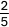 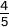 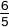 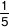 Add and subtract fractions with the same denominator, and denominators that are multiples of the same number.Multiply proper fractions and mixed numbers by whole numbers, supported by materials and diagrams.Read and write decimal numbers as fractions [for example, 0.71 = ].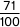 Solve problems involving multiplication and division, including scaling by simple fractions and problems involving simple ratesNumber – FractionsCompare and order fractions whose denominators are all multiples of the same number.Identify, name and write equivalent fractions of a given fraction, represented visually, including tenths and hundredths.Recognise mixed numbers and improper fractions and convert from one form to the other and write mathematical statements > 1 as a mixed number [for example, + = = 1 ].Add and subtract fractions with the same denominator, and denominators that are multiples of the same number.Multiply proper fractions and mixed numbers by whole numbers, supported by materials and diagrams.Read and write decimal numbers as fractions [for example, 0.71 = ].Solve problems involving multiplication and division, including scaling by simple fractions and problems involving simple ratesNumber – FractionsCompare and order fractions whose denominators are all multiples of the same number.Identify, name and write equivalent fractions of a given fraction, represented visually, including tenths and hundredths.Recognise mixed numbers and improper fractions and convert from one form to the other and write mathematical statements > 1 as a mixed number [for example, + = = 1 ].Add and subtract fractions with the same denominator, and denominators that are multiples of the same number.Multiply proper fractions and mixed numbers by whole numbers, supported by materials and diagrams.Read and write decimal numbers as fractions [for example, 0.71 = ].Solve problems involving multiplication and division, including scaling by simple fractions and problems involving simple ratesNumber – FractionsCompare and order fractions whose denominators are all multiples of the same number.Identify, name and write equivalent fractions of a given fraction, represented visually, including tenths and hundredths.Recognise mixed numbers and improper fractions and convert from one form to the other and write mathematical statements > 1 as a mixed number [for example, + = = 1 ].Add and subtract fractions with the same denominator, and denominators that are multiples of the same number.Multiply proper fractions and mixed numbers by whole numbers, supported by materials and diagrams.Read and write decimal numbers as fractions [for example, 0.71 = ].Solve problems involving multiplication and division, including scaling by simple fractions and problems involving simple ratesNumber – FractionsCompare and order fractions whose denominators are all multiples of the same number.Identify, name and write equivalent fractions of a given fraction, represented visually, including tenths and hundredths.Recognise mixed numbers and improper fractions and convert from one form to the other and write mathematical statements > 1 as a mixed number [for example, + = = 1 ].Add and subtract fractions with the same denominator, and denominators that are multiples of the same number.Multiply proper fractions and mixed numbers by whole numbers, supported by materials and diagrams.Read and write decimal numbers as fractions [for example, 0.71 = ].Solve problems involving multiplication and division, including scaling by simple fractions and problems involving simple ratesNumber – FractionsCompare and order fractions whose denominators are all multiples of the same number.Identify, name and write equivalent fractions of a given fraction, represented visually, including tenths and hundredths.Recognise mixed numbers and improper fractions and convert from one form to the other and write mathematical statements > 1 as a mixed number [for example, + = = 1 ].Add and subtract fractions with the same denominator, and denominators that are multiples of the same number.Multiply proper fractions and mixed numbers by whole numbers, supported by materials and diagrams.Read and write decimal numbers as fractions [for example, 0.71 = ].Solve problems involving multiplication and division, including scaling by simple fractions and problems involving simple ratesNumber – FractionsCompare and order fractions whose denominators are all multiples of the same number.Identify, name and write equivalent fractions of a given fraction, represented visually, including tenths and hundredths.Recognise mixed numbers and improper fractions and convert from one form to the other and write mathematical statements > 1 as a mixed number [for example, + = = 1 ].Add and subtract fractions with the same denominator, and denominators that are multiples of the same number.Multiply proper fractions and mixed numbers by whole numbers, supported by materials and diagrams.Read and write decimal numbers as fractions [for example, 0.71 = ].Solve problems involving multiplication and division, including scaling by simple fractions and problems involving simple ratesNumber – FractionsCompare and order fractions whose denominators are all multiples of the same number.Identify, name and write equivalent fractions of a given fraction, represented visually, including tenths and hundredths.Recognise mixed numbers and improper fractions and convert from one form to the other and write mathematical statements > 1 as a mixed number [for example, + = = 1 ].Add and subtract fractions with the same denominator, and denominators that are multiples of the same number.Multiply proper fractions and mixed numbers by whole numbers, supported by materials and diagrams.Read and write decimal numbers as fractions [for example, 0.71 = ].Solve problems involving multiplication and division, including scaling by simple fractions and problems involving simple ratesNumber – FractionsCompare and order fractions whose denominators are all multiples of the same number.Identify, name and write equivalent fractions of a given fraction, represented visually, including tenths and hundredths.Recognise mixed numbers and improper fractions and convert from one form to the other and write mathematical statements > 1 as a mixed number [for example, + = = 1 ].Add and subtract fractions with the same denominator, and denominators that are multiples of the same number.Multiply proper fractions and mixed numbers by whole numbers, supported by materials and diagrams.Read and write decimal numbers as fractions [for example, 0.71 = ].Solve problems involving multiplication and division, including scaling by simple fractions and problems involving simple ratesNumber – FractionsCompare and order fractions whose denominators are all multiples of the same number.Identify, name and write equivalent fractions of a given fraction, represented visually, including tenths and hundredths.Recognise mixed numbers and improper fractions and convert from one form to the other and write mathematical statements > 1 as a mixed number [for example, + = = 1 ].Add and subtract fractions with the same denominator, and denominators that are multiples of the same number.Multiply proper fractions and mixed numbers by whole numbers, supported by materials and diagrams.Read and write decimal numbers as fractions [for example, 0.71 = ].Solve problems involving multiplication and division, including scaling by simple fractions and problems involving simple ratesNumber – FractionsCompare and order fractions whose denominators are all multiples of the same number.Identify, name and write equivalent fractions of a given fraction, represented visually, including tenths and hundredths.Recognise mixed numbers and improper fractions and convert from one form to the other and write mathematical statements > 1 as a mixed number [for example, + = = 1 ].Add and subtract fractions with the same denominator, and denominators that are multiples of the same number.Multiply proper fractions and mixed numbers by whole numbers, supported by materials and diagrams.Read and write decimal numbers as fractions [for example, 0.71 = ].Solve problems involving multiplication and division, including scaling by simple fractions and problems involving simple ratesNumber – FractionsCompare and order fractions whose denominators are all multiples of the same number.Identify, name and write equivalent fractions of a given fraction, represented visually, including tenths and hundredths.Recognise mixed numbers and improper fractions and convert from one form to the other and write mathematical statements > 1 as a mixed number [for example, + = = 1 ].Add and subtract fractions with the same denominator, and denominators that are multiples of the same number.Multiply proper fractions and mixed numbers by whole numbers, supported by materials and diagrams.Read and write decimal numbers as fractions [for example, 0.71 = ].Solve problems involving multiplication and division, including scaling by simple fractions and problems involving simple ratesNumber – FractionsCompare and order fractions whose denominators are all multiples of the same number.Identify, name and write equivalent fractions of a given fraction, represented visually, including tenths and hundredths.Recognise mixed numbers and improper fractions and convert from one form to the other and write mathematical statements > 1 as a mixed number [for example, + = = 1 ].Add and subtract fractions with the same denominator, and denominators that are multiples of the same number.Multiply proper fractions and mixed numbers by whole numbers, supported by materials and diagrams.Read and write decimal numbers as fractions [for example, 0.71 = ].Solve problems involving multiplication and division, including scaling by simple fractions and problems involving simple ratesNumber – FractionsCompare and order fractions whose denominators are all multiples of the same number.Identify, name and write equivalent fractions of a given fraction, represented visually, including tenths and hundredths.Recognise mixed numbers and improper fractions and convert from one form to the other and write mathematical statements > 1 as a mixed number [for example, + = = 1 ].Add and subtract fractions with the same denominator, and denominators that are multiples of the same number.Multiply proper fractions and mixed numbers by whole numbers, supported by materials and diagrams.Read and write decimal numbers as fractions [for example, 0.71 = ].Solve problems involving multiplication and division, including scaling by simple fractions and problems involving simple ratesNumber – FractionsCompare and order fractions whose denominators are all multiples of the same number.Identify, name and write equivalent fractions of a given fraction, represented visually, including tenths and hundredths.Recognise mixed numbers and improper fractions and convert from one form to the other and write mathematical statements > 1 as a mixed number [for example, + = = 1 ].Add and subtract fractions with the same denominator, and denominators that are multiples of the same number.Multiply proper fractions and mixed numbers by whole numbers, supported by materials and diagrams.Read and write decimal numbers as fractions [for example, 0.71 = ].Solve problems involving multiplication and division, including scaling by simple fractions and problems involving simple ratesNumber – FractionsCompare and order fractions whose denominators are all multiples of the same number.Identify, name and write equivalent fractions of a given fraction, represented visually, including tenths and hundredths.Recognise mixed numbers and improper fractions and convert from one form to the other and write mathematical statements > 1 as a mixed number [for example, + = = 1 ].Add and subtract fractions with the same denominator, and denominators that are multiples of the same number.Multiply proper fractions and mixed numbers by whole numbers, supported by materials and diagrams.Read and write decimal numbers as fractions [for example, 0.71 = ].Solve problems involving multiplication and division, including scaling by simple fractions and problems involving simple ratesNumber – FractionsCompare and order fractions whose denominators are all multiples of the same number.Identify, name and write equivalent fractions of a given fraction, represented visually, including tenths and hundredths.Recognise mixed numbers and improper fractions and convert from one form to the other and write mathematical statements > 1 as a mixed number [for example, + = = 1 ].Add and subtract fractions with the same denominator, and denominators that are multiples of the same number.Multiply proper fractions and mixed numbers by whole numbers, supported by materials and diagrams.Read and write decimal numbers as fractions [for example, 0.71 = ].Solve problems involving multiplication and division, including scaling by simple fractions and problems involving simple ratesNumber – FractionsCompare and order fractions whose denominators are all multiples of the same number.Identify, name and write equivalent fractions of a given fraction, represented visually, including tenths and hundredths.Recognise mixed numbers and improper fractions and convert from one form to the other and write mathematical statements > 1 as a mixed number [for example, + = = 1 ].Add and subtract fractions with the same denominator, and denominators that are multiples of the same number.Multiply proper fractions and mixed numbers by whole numbers, supported by materials and diagrams.Read and write decimal numbers as fractions [for example, 0.71 = ].Solve problems involving multiplication and division, including scaling by simple fractions and problems involving simple ratesNumber – FractionsCompare and order fractions whose denominators are all multiples of the same number.Identify, name and write equivalent fractions of a given fraction, represented visually, including tenths and hundredths.Recognise mixed numbers and improper fractions and convert from one form to the other and write mathematical statements > 1 as a mixed number [for example, + = = 1 ].Add and subtract fractions with the same denominator, and denominators that are multiples of the same number.Multiply proper fractions and mixed numbers by whole numbers, supported by materials and diagrams.Read and write decimal numbers as fractions [for example, 0.71 = ].Solve problems involving multiplication and division, including scaling by simple fractions and problems involving simple ratesGeometry – Properties of Shapes and Angles Identify 3-D shapes, including cubes and other cuboids, from 2-D representations.Use the properties of rectangles to deduce related facts and find missing lengths and angles.Distinguish between regular and irregular polygons based on reasoning about equal sides and angles.Know angles are measured in degrees: estimate and compare acute, obtuse and reflex angles.Draw given angles, and measure them in degrees (°).Identify angles at a point and 1 whole turn (total 360°), angles at a point on a straight line and half a turn (total 180°) other multiples of 90°Distinguish between regular and irregular polygons based on reasoning about equal sides and angles.Geometry – Properties of Shapes and Angles Identify 3-D shapes, including cubes and other cuboids, from 2-D representations.Use the properties of rectangles to deduce related facts and find missing lengths and angles.Distinguish between regular and irregular polygons based on reasoning about equal sides and angles.Know angles are measured in degrees: estimate and compare acute, obtuse and reflex angles.Draw given angles, and measure them in degrees (°).Identify angles at a point and 1 whole turn (total 360°), angles at a point on a straight line and half a turn (total 180°) other multiples of 90°Distinguish between regular and irregular polygons based on reasoning about equal sides and angles.Geometry – Properties of Shapes and Angles Identify 3-D shapes, including cubes and other cuboids, from 2-D representations.Use the properties of rectangles to deduce related facts and find missing lengths and angles.Distinguish between regular and irregular polygons based on reasoning about equal sides and angles.Know angles are measured in degrees: estimate and compare acute, obtuse and reflex angles.Draw given angles, and measure them in degrees (°).Identify angles at a point and 1 whole turn (total 360°), angles at a point on a straight line and half a turn (total 180°) other multiples of 90°Distinguish between regular and irregular polygons based on reasoning about equal sides and angles.Geometry – Properties of Shapes and Angles Identify 3-D shapes, including cubes and other cuboids, from 2-D representations.Use the properties of rectangles to deduce related facts and find missing lengths and angles.Distinguish between regular and irregular polygons based on reasoning about equal sides and angles.Know angles are measured in degrees: estimate and compare acute, obtuse and reflex angles.Draw given angles, and measure them in degrees (°).Identify angles at a point and 1 whole turn (total 360°), angles at a point on a straight line and half a turn (total 180°) other multiples of 90°Distinguish between regular and irregular polygons based on reasoning about equal sides and angles.Geometry – Properties of Shapes and Angles Identify 3-D shapes, including cubes and other cuboids, from 2-D representations.Use the properties of rectangles to deduce related facts and find missing lengths and angles.Distinguish between regular and irregular polygons based on reasoning about equal sides and angles.Know angles are measured in degrees: estimate and compare acute, obtuse and reflex angles.Draw given angles, and measure them in degrees (°).Identify angles at a point and 1 whole turn (total 360°), angles at a point on a straight line and half a turn (total 180°) other multiples of 90°Distinguish between regular and irregular polygons based on reasoning about equal sides and angles.Geometry – Properties of Shapes and Angles Identify 3-D shapes, including cubes and other cuboids, from 2-D representations.Use the properties of rectangles to deduce related facts and find missing lengths and angles.Distinguish between regular and irregular polygons based on reasoning about equal sides and angles.Know angles are measured in degrees: estimate and compare acute, obtuse and reflex angles.Draw given angles, and measure them in degrees (°).Identify angles at a point and 1 whole turn (total 360°), angles at a point on a straight line and half a turn (total 180°) other multiples of 90°Distinguish between regular and irregular polygons based on reasoning about equal sides and angles.Number – Decimals and PercentagesRead, write, order and compare numbers with up to three decimal places.Recognise and use thousandths and relate them to tenths, hundredths and decimal equivalents.Round decimals with 2 decimal places to the nearest whole number and to 1 decimal place.Solve problems involving number up to 3 decimal places.Recognise the per cent symbol (%) and understand that per cent relates to ‘number of parts per 100’, and write percentages as a fraction with denominator 100, and as a decimal fraction.Solve problems which require knowing percentage and decimal equivalents of , , , , and those fractions with a denominator of a multiple of 10 or 25.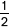 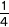 Number – Decimals and PercentagesRead, write, order and compare numbers with up to three decimal places.Recognise and use thousandths and relate them to tenths, hundredths and decimal equivalents.Round decimals with 2 decimal places to the nearest whole number and to 1 decimal place.Solve problems involving number up to 3 decimal places.Recognise the per cent symbol (%) and understand that per cent relates to ‘number of parts per 100’, and write percentages as a fraction with denominator 100, and as a decimal fraction.Solve problems which require knowing percentage and decimal equivalents of , , , , and those fractions with a denominator of a multiple of 10 or 25.Number – Decimals and PercentagesRead, write, order and compare numbers with up to three decimal places.Recognise and use thousandths and relate them to tenths, hundredths and decimal equivalents.Round decimals with 2 decimal places to the nearest whole number and to 1 decimal place.Solve problems involving number up to 3 decimal places.Recognise the per cent symbol (%) and understand that per cent relates to ‘number of parts per 100’, and write percentages as a fraction with denominator 100, and as a decimal fraction.Solve problems which require knowing percentage and decimal equivalents of , , , , and those fractions with a denominator of a multiple of 10 or 25.Number – Decimals and PercentagesRead, write, order and compare numbers with up to three decimal places.Recognise and use thousandths and relate them to tenths, hundredths and decimal equivalents.Round decimals with 2 decimal places to the nearest whole number and to 1 decimal place.Solve problems involving number up to 3 decimal places.Recognise the per cent symbol (%) and understand that per cent relates to ‘number of parts per 100’, and write percentages as a fraction with denominator 100, and as a decimal fraction.Solve problems which require knowing percentage and decimal equivalents of , , , , and those fractions with a denominator of a multiple of 10 or 25.Number – Decimals and PercentagesRead, write, order and compare numbers with up to three decimal places.Recognise and use thousandths and relate them to tenths, hundredths and decimal equivalents.Round decimals with 2 decimal places to the nearest whole number and to 1 decimal place.Solve problems involving number up to 3 decimal places.Recognise the per cent symbol (%) and understand that per cent relates to ‘number of parts per 100’, and write percentages as a fraction with denominator 100, and as a decimal fraction.Solve problems which require knowing percentage and decimal equivalents of , , , , and those fractions with a denominator of a multiple of 10 or 25.Number – Decimals and PercentagesRead, write, order and compare numbers with up to three decimal places.Recognise and use thousandths and relate them to tenths, hundredths and decimal equivalents.Round decimals with 2 decimal places to the nearest whole number and to 1 decimal place.Solve problems involving number up to 3 decimal places.Recognise the per cent symbol (%) and understand that per cent relates to ‘number of parts per 100’, and write percentages as a fraction with denominator 100, and as a decimal fraction.Solve problems which require knowing percentage and decimal equivalents of , , , , and those fractions with a denominator of a multiple of 10 or 25.Number – Decimals and PercentagesRead, write, order and compare numbers with up to three decimal places.Recognise and use thousandths and relate them to tenths, hundredths and decimal equivalents.Round decimals with 2 decimal places to the nearest whole number and to 1 decimal place.Solve problems involving number up to 3 decimal places.Recognise the per cent symbol (%) and understand that per cent relates to ‘number of parts per 100’, and write percentages as a fraction with denominator 100, and as a decimal fraction.Solve problems which require knowing percentage and decimal equivalents of , , , , and those fractions with a denominator of a multiple of 10 or 25.Number – Decimals and PercentagesRead, write, order and compare numbers with up to three decimal places.Recognise and use thousandths and relate them to tenths, hundredths and decimal equivalents.Round decimals with 2 decimal places to the nearest whole number and to 1 decimal place.Solve problems involving number up to 3 decimal places.Recognise the per cent symbol (%) and understand that per cent relates to ‘number of parts per 100’, and write percentages as a fraction with denominator 100, and as a decimal fraction.Solve problems which require knowing percentage and decimal equivalents of , , , , and those fractions with a denominator of a multiple of 10 or 25.Number – Decimals and PercentagesRead, write, order and compare numbers with up to three decimal places.Recognise and use thousandths and relate them to tenths, hundredths and decimal equivalents.Round decimals with 2 decimal places to the nearest whole number and to 1 decimal place.Solve problems involving number up to 3 decimal places.Recognise the per cent symbol (%) and understand that per cent relates to ‘number of parts per 100’, and write percentages as a fraction with denominator 100, and as a decimal fraction.Solve problems which require knowing percentage and decimal equivalents of , , , , and those fractions with a denominator of a multiple of 10 or 25.Number – Decimals and PercentagesRead, write, order and compare numbers with up to three decimal places.Recognise and use thousandths and relate them to tenths, hundredths and decimal equivalents.Round decimals with 2 decimal places to the nearest whole number and to 1 decimal place.Solve problems involving number up to 3 decimal places.Recognise the per cent symbol (%) and understand that per cent relates to ‘number of parts per 100’, and write percentages as a fraction with denominator 100, and as a decimal fraction.Solve problems which require knowing percentage and decimal equivalents of , , , , and those fractions with a denominator of a multiple of 10 or 25.T5 Week 1T5 Week 1T5 Week 1T5 Week 2T5 Week 2T5 Week 2T5 Week 3T5 Week 3T5 Week 3T5 Week 3T5 Week 4T5 Week 4T5 Week 4T5 Week 5T5 Week 5T5 Week 5T6 Week 1T6 Week 1T6 Week 1T6 Week 2T6 Week 2T6 Week 2T6 Week 3T6 Week 3T6 Week 4T6 Week 4T6 Week 4T6 Week 5T6 Week 5T6 Week 5T6 Week 5T6 Week 6T6 Week 6T6 Week 7 T6 Week 7 T6 Week  8 (2 days)SummerSummerNumber – Decimals and PercentagesRead, write, order and compare numbers with up to three decimal places.Recognise and use thousandths and relate them to tenths, hundredths and decimal equivalents.Round decimals with 2 decimal places to the nearest whole number and to 1 decimal place.Solve problems involving number up to 3 decimal places.Recognise the per cent symbol (%) and understand that per cent relates to ‘number of parts per 100’, and write percentages as a fraction with denominator 100, and as a decimal fraction.Solve problems which require knowing percentage and decimal equivalents of , , , , and those fractions with a denominator of a multiple of 10 or 25Number – Decimals and PercentagesRead, write, order and compare numbers with up to three decimal places.Recognise and use thousandths and relate them to tenths, hundredths and decimal equivalents.Round decimals with 2 decimal places to the nearest whole number and to 1 decimal place.Solve problems involving number up to 3 decimal places.Recognise the per cent symbol (%) and understand that per cent relates to ‘number of parts per 100’, and write percentages as a fraction with denominator 100, and as a decimal fraction.Solve problems which require knowing percentage and decimal equivalents of , , , , and those fractions with a denominator of a multiple of 10 or 25Number – Decimals and PercentagesRead, write, order and compare numbers with up to three decimal places.Recognise and use thousandths and relate them to tenths, hundredths and decimal equivalents.Round decimals with 2 decimal places to the nearest whole number and to 1 decimal place.Solve problems involving number up to 3 decimal places.Recognise the per cent symbol (%) and understand that per cent relates to ‘number of parts per 100’, and write percentages as a fraction with denominator 100, and as a decimal fraction.Solve problems which require knowing percentage and decimal equivalents of , , , , and those fractions with a denominator of a multiple of 10 or 25Number – Decimals and PercentagesRead, write, order and compare numbers with up to three decimal places.Recognise and use thousandths and relate them to tenths, hundredths and decimal equivalents.Round decimals with 2 decimal places to the nearest whole number and to 1 decimal place.Solve problems involving number up to 3 decimal places.Recognise the per cent symbol (%) and understand that per cent relates to ‘number of parts per 100’, and write percentages as a fraction with denominator 100, and as a decimal fraction.Solve problems which require knowing percentage and decimal equivalents of , , , , and those fractions with a denominator of a multiple of 10 or 25Number – Decimals and PercentagesRead, write, order and compare numbers with up to three decimal places.Recognise and use thousandths and relate them to tenths, hundredths and decimal equivalents.Round decimals with 2 decimal places to the nearest whole number and to 1 decimal place.Solve problems involving number up to 3 decimal places.Recognise the per cent symbol (%) and understand that per cent relates to ‘number of parts per 100’, and write percentages as a fraction with denominator 100, and as a decimal fraction.Solve problems which require knowing percentage and decimal equivalents of , , , , and those fractions with a denominator of a multiple of 10 or 25Number – Decimals and PercentagesRead, write, order and compare numbers with up to three decimal places.Recognise and use thousandths and relate them to tenths, hundredths and decimal equivalents.Round decimals with 2 decimal places to the nearest whole number and to 1 decimal place.Solve problems involving number up to 3 decimal places.Recognise the per cent symbol (%) and understand that per cent relates to ‘number of parts per 100’, and write percentages as a fraction with denominator 100, and as a decimal fraction.Solve problems which require knowing percentage and decimal equivalents of , , , , and those fractions with a denominator of a multiple of 10 or 25Perimeter and AreaMeasure and calculate the perimeter of composite rectilinear shapes in centimetres and metres.Calculate and compare the area of rectangles (including squares), including using standard units, square centimetres (cm²) and square metres (m²), and estimate the area of irregular shapes.Perimeter and AreaMeasure and calculate the perimeter of composite rectilinear shapes in centimetres and metres.Calculate and compare the area of rectangles (including squares), including using standard units, square centimetres (cm²) and square metres (m²), and estimate the area of irregular shapes.Perimeter and AreaMeasure and calculate the perimeter of composite rectilinear shapes in centimetres and metres.Calculate and compare the area of rectangles (including squares), including using standard units, square centimetres (cm²) and square metres (m²), and estimate the area of irregular shapes.Perimeter and AreaMeasure and calculate the perimeter of composite rectilinear shapes in centimetres and metres.Calculate and compare the area of rectangles (including squares), including using standard units, square centimetres (cm²) and square metres (m²), and estimate the area of irregular shapes.Perimeter and AreaMeasure and calculate the perimeter of composite rectilinear shapes in centimetres and metres.Calculate and compare the area of rectangles (including squares), including using standard units, square centimetres (cm²) and square metres (m²), and estimate the area of irregular shapes.Perimeter and AreaMeasure and calculate the perimeter of composite rectilinear shapes in centimetres and metres.Calculate and compare the area of rectangles (including squares), including using standard units, square centimetres (cm²) and square metres (m²), and estimate the area of irregular shapes.Perimeter and AreaMeasure and calculate the perimeter of composite rectilinear shapes in centimetres and metres.Calculate and compare the area of rectangles (including squares), including using standard units, square centimetres (cm²) and square metres (m²), and estimate the area of irregular shapes.Measurement – Converting UnitsConvert between different units of metric measure [for example, kilometre and metre; centimetre and metre; centimetre and millimetre; gram and kilogram; litre and millilitre].Understand and use approximate equivalences between metric units and common imperial units such as inches, pounds and pints.Solve problems involving converting between units of time.Measurement – Converting UnitsConvert between different units of metric measure [for example, kilometre and metre; centimetre and metre; centimetre and millimetre; gram and kilogram; litre and millilitre].Understand and use approximate equivalences between metric units and common imperial units such as inches, pounds and pints.Solve problems involving converting between units of time.Measurement – Converting UnitsConvert between different units of metric measure [for example, kilometre and metre; centimetre and metre; centimetre and millimetre; gram and kilogram; litre and millilitre].Understand and use approximate equivalences between metric units and common imperial units such as inches, pounds and pints.Solve problems involving converting between units of time.Measurement – Converting UnitsConvert between different units of metric measure [for example, kilometre and metre; centimetre and metre; centimetre and millimetre; gram and kilogram; litre and millilitre].Understand and use approximate equivalences between metric units and common imperial units such as inches, pounds and pints.Solve problems involving converting between units of time.Measurement – Converting UnitsConvert between different units of metric measure [for example, kilometre and metre; centimetre and metre; centimetre and millimetre; gram and kilogram; litre and millilitre].Understand and use approximate equivalences between metric units and common imperial units such as inches, pounds and pints.Solve problems involving converting between units of time.Measurement – Converting UnitsConvert between different units of metric measure [for example, kilometre and metre; centimetre and metre; centimetre and millimetre; gram and kilogram; litre and millilitre].Understand and use approximate equivalences between metric units and common imperial units such as inches, pounds and pints.Solve problems involving converting between units of time.Measurement – Converting UnitsConvert between different units of metric measure [for example, kilometre and metre; centimetre and metre; centimetre and millimetre; gram and kilogram; litre and millilitre].Understand and use approximate equivalences between metric units and common imperial units such as inches, pounds and pints.Solve problems involving converting between units of time.Measurement – Converting UnitsConvert between different units of metric measure [for example, kilometre and metre; centimetre and metre; centimetre and millimetre; gram and kilogram; litre and millilitre].Understand and use approximate equivalences between metric units and common imperial units such as inches, pounds and pints.Solve problems involving converting between units of time.Measurement – Converting UnitsConvert between different units of metric measure [for example, kilometre and metre; centimetre and metre; centimetre and millimetre; gram and kilogram; litre and millilitre].Understand and use approximate equivalences between metric units and common imperial units such as inches, pounds and pints.Solve problems involving converting between units of time.StatisticsSolve comparison, sum and difference problems using information presented in a line graph.Complete, read and interpret information in tables, including timetables.StatisticsSolve comparison, sum and difference problems using information presented in a line graph.Complete, read and interpret information in tables, including timetables.StatisticsSolve comparison, sum and difference problems using information presented in a line graph.Complete, read and interpret information in tables, including timetables.StatisticsSolve comparison, sum and difference problems using information presented in a line graph.Complete, read and interpret information in tables, including timetables.StatisticsSolve comparison, sum and difference problems using information presented in a line graph.Complete, read and interpret information in tables, including timetables.Measures – VolumeEstimate volume (for example, using 1 cm³ blocks to build cuboids (including cubes)] and capacity (for example, using water).Use all four operations to solve problems involving measure.Measures – VolumeEstimate volume (for example, using 1 cm³ blocks to build cuboids (including cubes)] and capacity (for example, using water).Use all four operations to solve problems involving measure.Measures – VolumeEstimate volume (for example, using 1 cm³ blocks to build cuboids (including cubes)] and capacity (for example, using water).Use all four operations to solve problems involving measure.Measures – VolumeEstimate volume (for example, using 1 cm³ blocks to build cuboids (including cubes)] and capacity (for example, using water).Use all four operations to solve problems involving measure.